BACCALAURÉAT PROFESSIONNELRÉPARATION DES CARROSSERIESSESSION 2022E.1 - ÉPREUVE SCIENTIFIQUE ET TECHNIQUESous-épreuve E11	UNITÉ CERTIFICATIVE U11Analyse d’un système techniqueDurée : 3 heures	Coefficient : 2DOSSIER TECHNIQUECe dossier comprend 13 pages numérotées de DT 1/13 à DT 13/13.DOSSIER TECHNIQUE	11.	Présentation du système	22.	Analyse fonctionnelle	33.	Schéma cinématique de l’ensemble porte coulissante	54.	Éclaté de l’ensemble des pièces de la porte arrière coulissante	65.	Documentation technique chariot central	96.	Modélisation des actions mécaniques sur le chariot central	107.	Montage du rail central	118.	Montage et caractéristiques d’une butée	129.	Tableau des liaisons	13Présentation du systèmeLe véhicule est équipé d’une porte latérale coulissante avec vitre électrique. 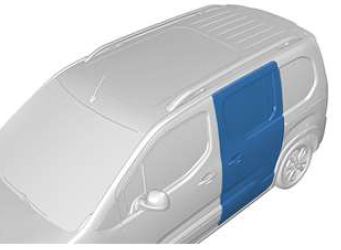 Le système qui permet l’ouverture et la fermeture de la porte est composé de trois chariots de guidage et trois rails fixés sur la structure du véhicule. 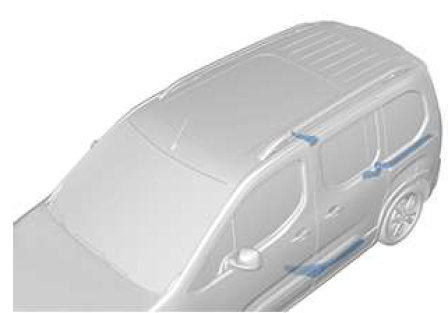 Analyse fonctionnelleDiagramme APplication aux Techniques d'Entreprise (APTE) de la porte coulissante :FP1 : faciliter l’accès aux places arrière.FP2 : translater par rapport au châssis et s’intégrer à l’esthétique du véhicule.FC1 : respecter la réglementation légale.FC2 : assurer l’étanchéité et l’insonorisation du véhicule.FC3 : résister à la corrosion et à l’intempérie.FC4 : maintenir en positon ouverte sans risque de fermeture et de pincement. Diagramme FAST de la fonction FP2 :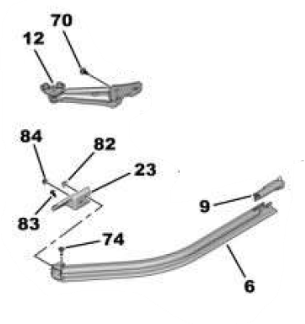 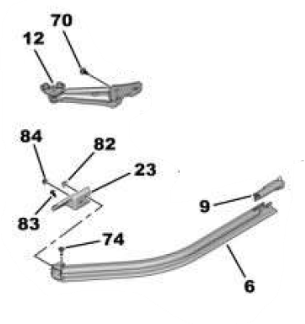 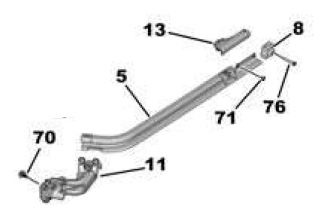 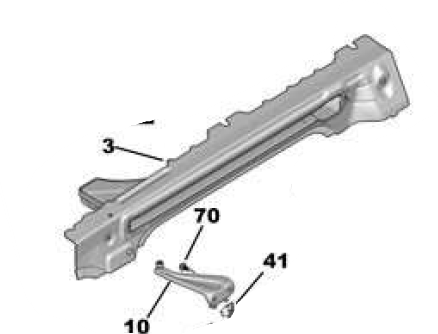 Diagramme FAST de la fonction FC4 : Schéma cinématique de l’ensemble porte coulissantea) Schéma cinématique minimal :La liaison mécanique entre la porte et la structure du véhicule est représentée ci-dessous.b) Solution technologique retenue :Pour la réalisation de la liaison entre la porte et la structure du véhicule, le constructeur a choisi la solution suivante : le système est technologiquement réalisé par trois liaisons identiques représentées ci-dessous. En effet leur degré de liberté permet d’avoir du jeu dans l’assemblage afin de faciliter le réglage des jeux d’ouverture et de l’affleurement par le carrossier.Les trois liaisons repérées L1, L2 et L3 sur le schéma ci-dessous respectent en plus de guider la porte, chacune une fonction technique supplémentaire : L1 et L2 : supporter le poids de la porte,L3 : régler la course de la porte.Éclaté de l’ensemble des pièces de la porte arrière coulissante 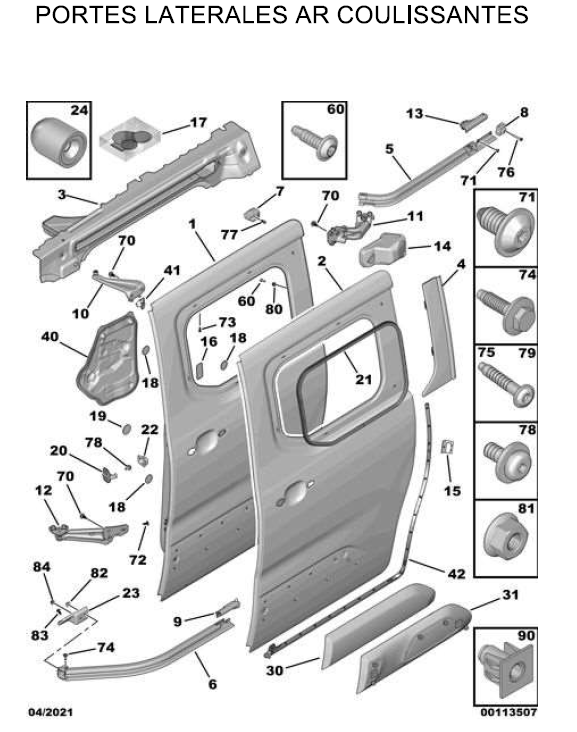 Références constructeur des pièces :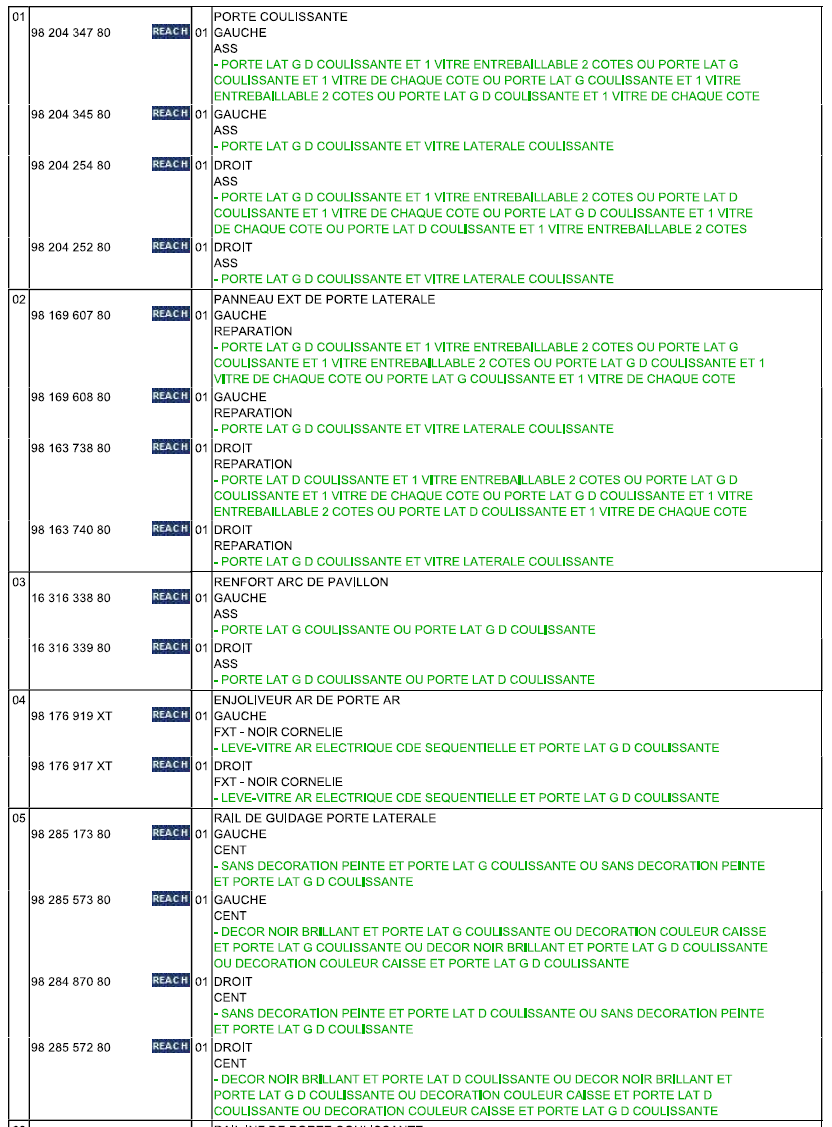 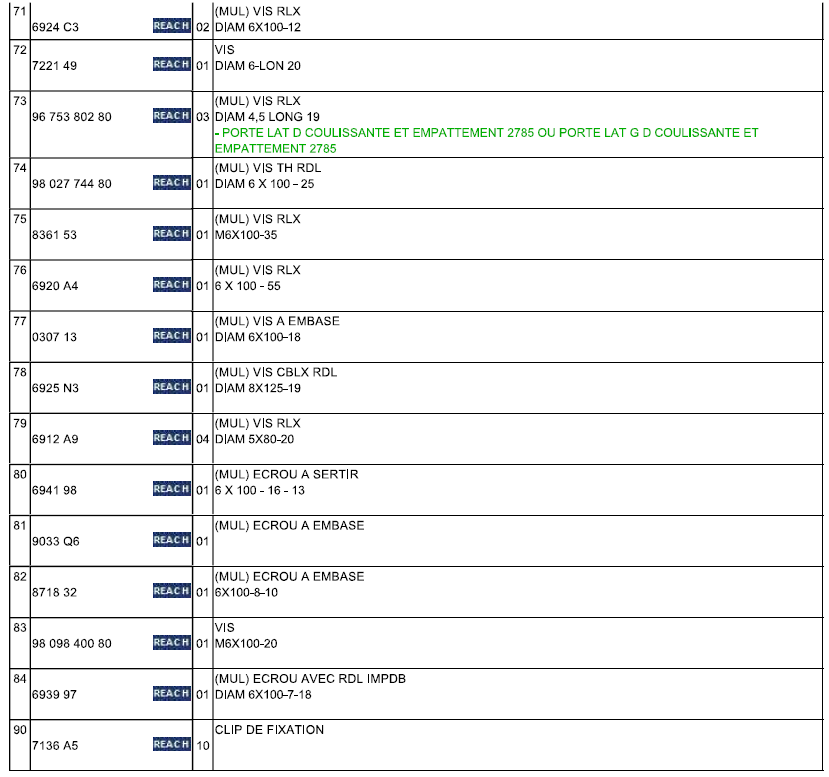 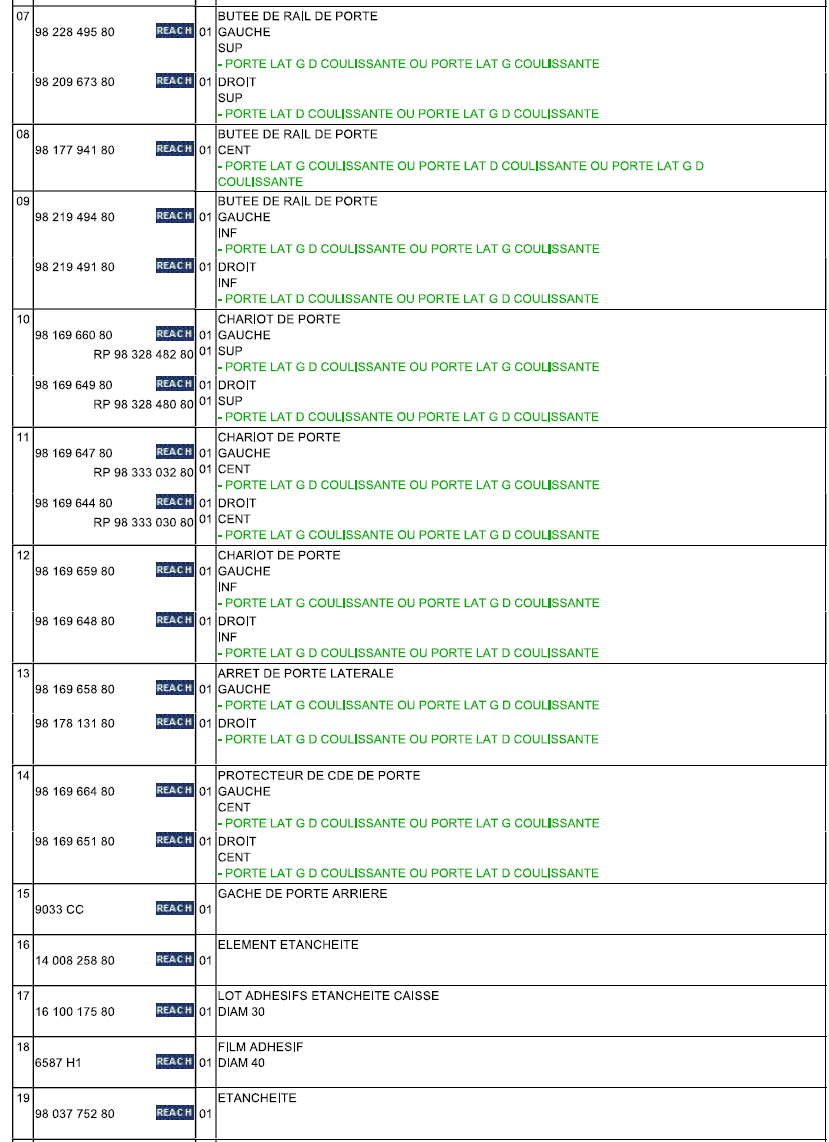 Documentation technique chariot central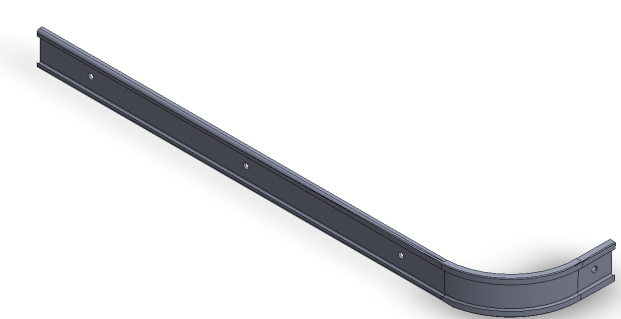 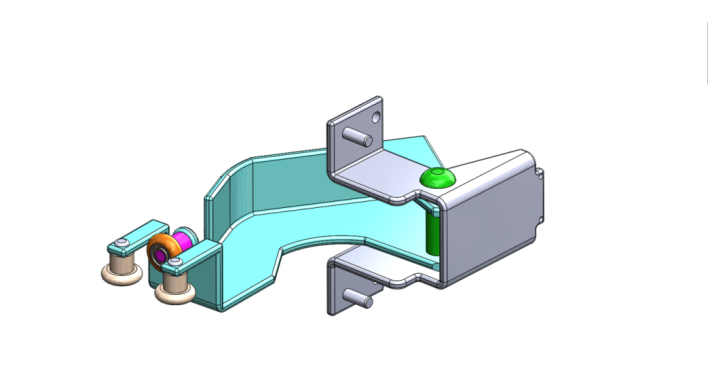 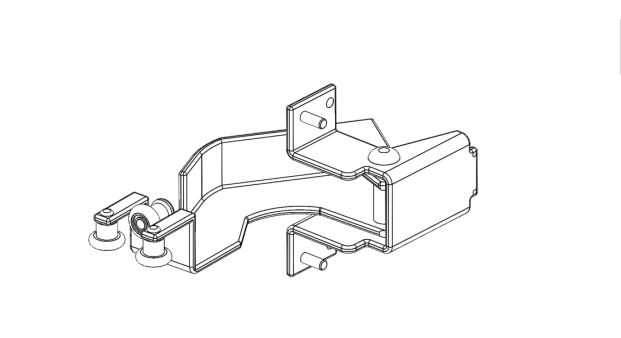 Fonctionnement : La porte est fixée sur le support (1). Il est assemblé au corps (2) par le biais de l’axe charnière (3). Cet assemblage autorise une rotation de la porte par rapport au chariot. Ceci dans le but de décoller la porte du véhicule avant de la faire coulisser. Le galet principal (4) roule dans la gorge du rail central. Les deux galets secondaires (5) roulent en appui sur le dessus du rail central afin de répartir le poids de la porte et éviter que le galet principal (4) se coince dans le rail central (phénomène d’arc-boutement).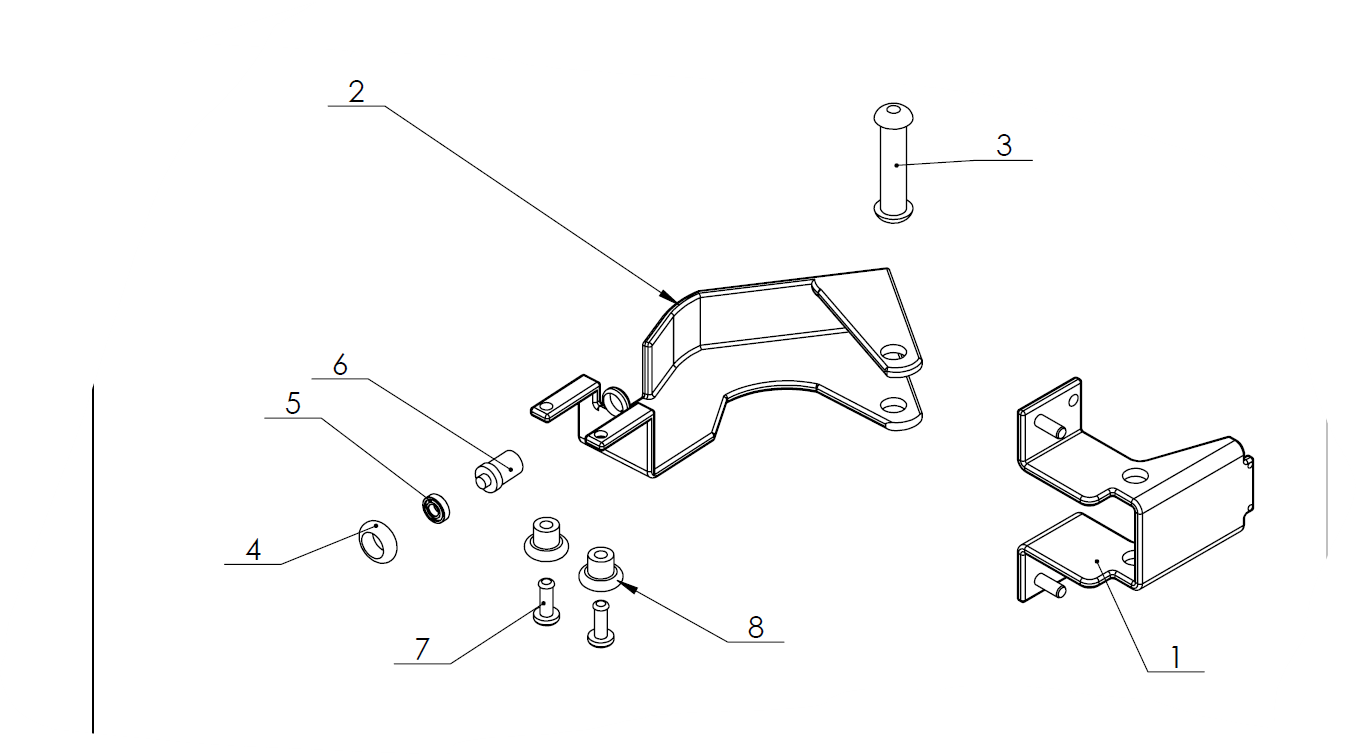 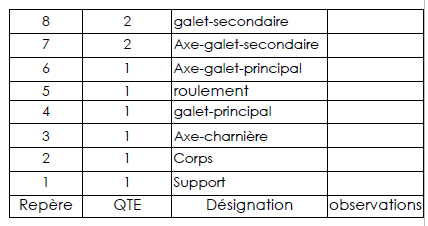 En fonction des options présentes sur la porte coulissante ou du type véhicule (utilitaire ou familial), le galet principal (4) subit des efforts mécaniques différents au niveau du point de contact avec le rail central. C’est pourquoi le constructeur propose plusieurs références de chariot central avec les caractéristiques suivantes :Modélisation des actions mécaniques sur le chariot central Hypothèses : le problème est ramené dans le plan ;le poids des pièces est négligé ;on isole l’ensemble chariot central ;g = 9,81 m/s².Données : L’action mécanique au point A possède une intensité de 112 N représentant 30 % du poids total de la porte équipée (la masse totale de la porte est de 38 kg). Elle est notée : A porte/chariot.L’action mécanique au point B modélise le contact entre le galet principal et le rail central. Elle est notée : B rail/chariot.En raison du frottement entre les galets secondaires et le rail central, la direction de l’action mécanique de contact au point C n’est pas horizontale, mais inclinée comme sur le schéma ci-dessous. Elle est notée : C rail/chariot.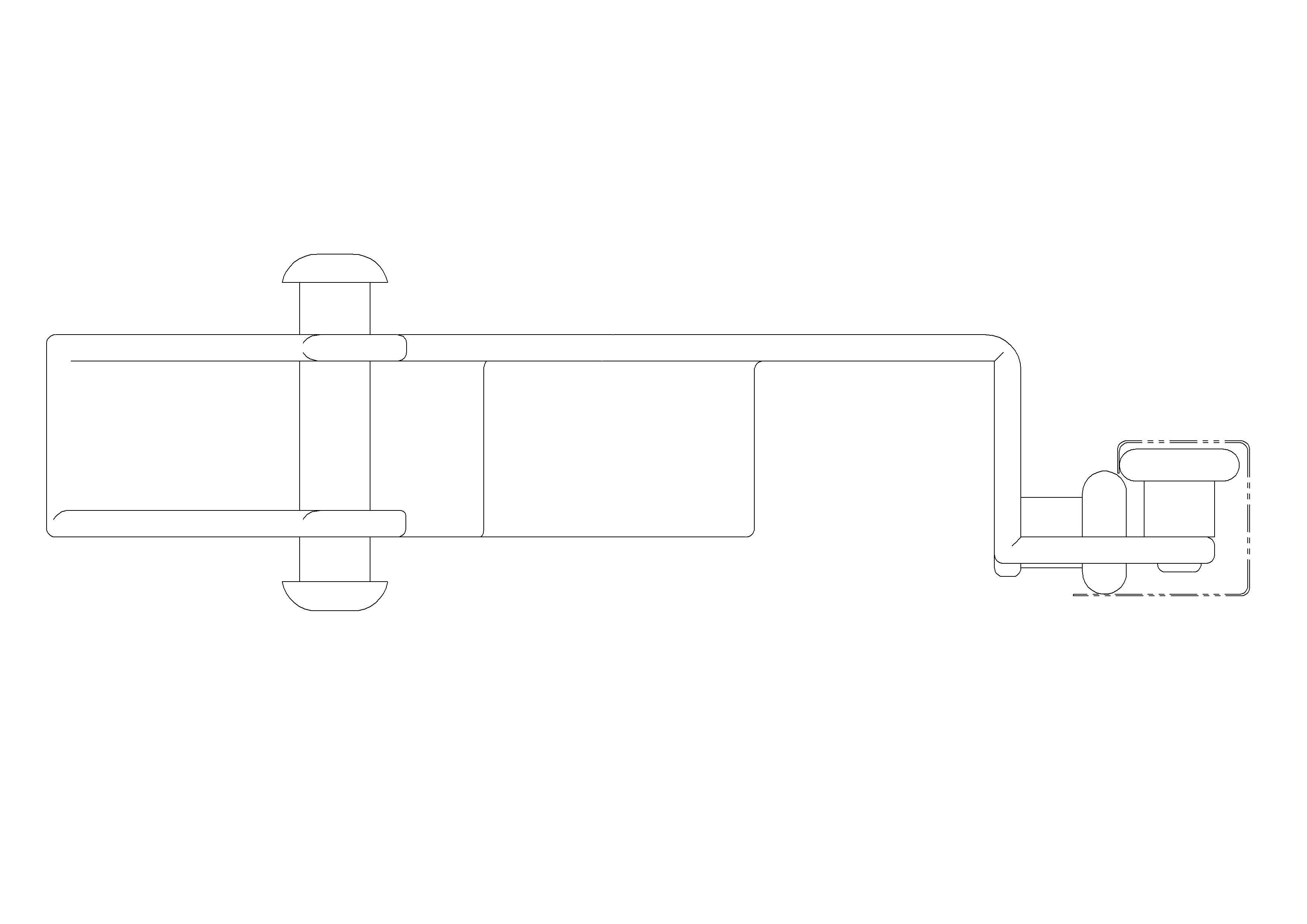 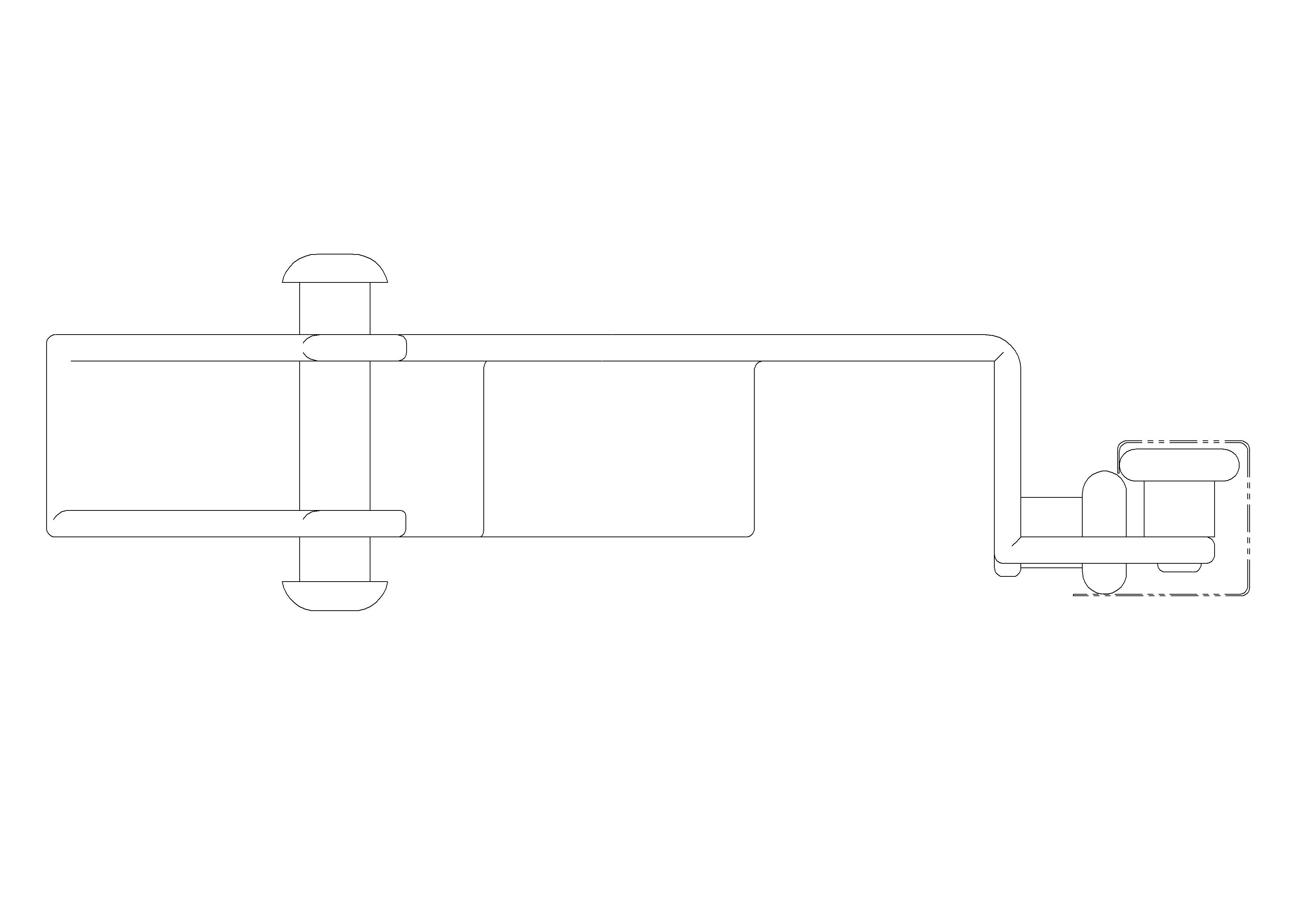 Montage du rail centralPrécaution à prendre :vérifier l’alignement du rail central avec la carrosserie ;serrer les vis en partant des extrémités du rail central et respecter les couples de serrage préconisés.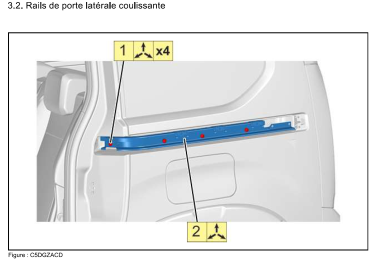 Couple de serrage des vis :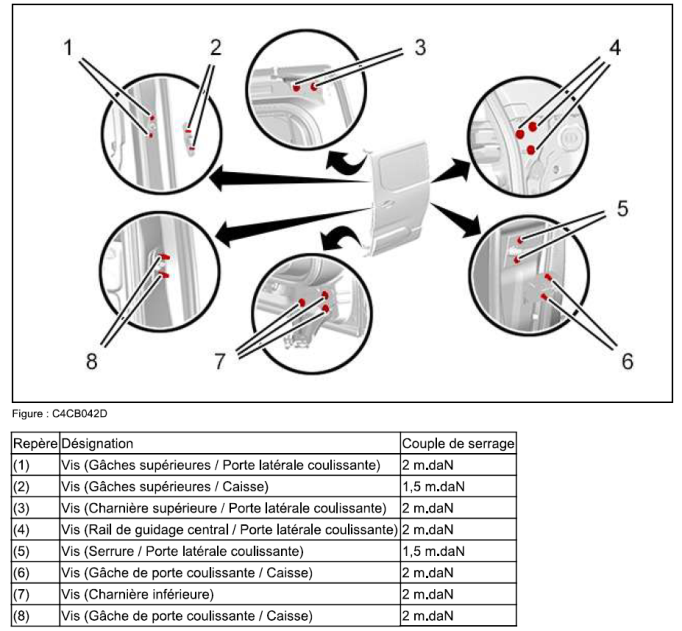 Montage et caractéristiques d’une butée Fonction :La butée a pour fonction de limiter la course de la porte et d’absorber le choc fin d’éviter le rebond de la porte (risque de pincement pour le passager). Si le matériau de la butée est trop résistant (dur), la butée n’absorbe pas le choc et la porte rebondie. Afin de corriger le problème de rebond, la butée doit subir une contrainte inférieure à la caractéristique proposée.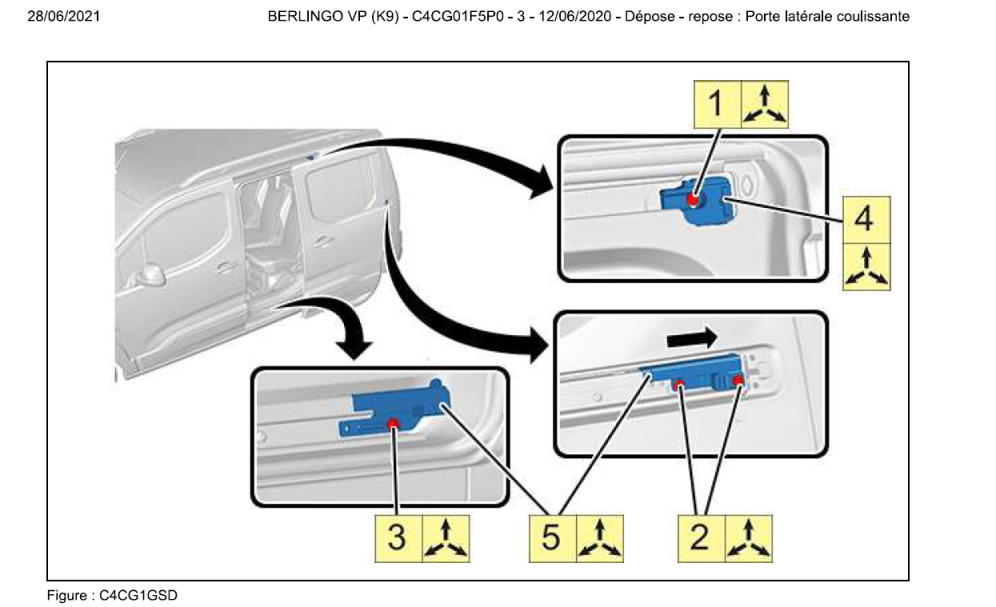 Caractéristiques :L’effort engendré par la porte sur la butée est de 334 N.La section de la butée du rail central sur laquelle la porte exerce un effort lors du choc possède les dimensions suivantes :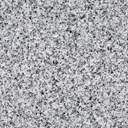 Le constructeur propose plusieurs références de butée en fonction des options et du type de véhicule :Tableau des liaisonsRéférence chariot centralEffort maximum supporté par le galet principal (4)9816964780-10650 N9816964780-20800 N9816964780-30950 NRéférence butéeContrainte sur la butée en MPa9817794180-200,5 MPa9817794180-400,85 MPaDésignationReprésentation plan et 3DDegrésDegrésDésignationReprésentation plan et 3DTRAppui plan de normale X10Appui plan de normale Y10Appui plan de normale Z01EncastrementX00EncastrementY00EncastrementZ00Glissière d’axe X10Glissière d’axe Y00Glissière d’axe Z00Hélicoïdale d’axe X11Hélicoïdale d’axe Y00Hélicoïdale d’axe Z00Pivot d’axe X01Pivot d’axe Y00Pivot d’axe Z00Pivot glissantd’axe X11Pivot glissantd’axe Y00Pivot glissantd’axe Z00Rotule de centre AX01Rotule de centre AY01Rotule de centre AZ01Ponctuelle de normale X11Ponctuelle de normale Y11Ponctuelle de normale Z01Linéaire rectiligne de normale  et d’axe X11Linéaire rectiligne de normale  et d’axe Y10Linéaire rectiligne de normale  et d’axe Z01Linéaire annulaire d’axe X11Linéaire annulaire d’axe Y01Linéaire annulaire d’axe Z0